Тема: ЛОГИКА ПРЕДИКАТОВЗаданиеРешить задачи №10.1-10.4 (а, б, в) по задачнику Игошина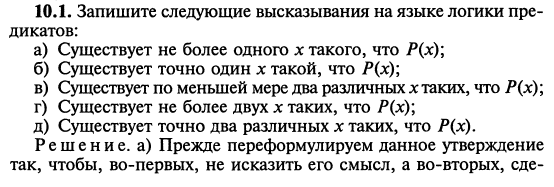 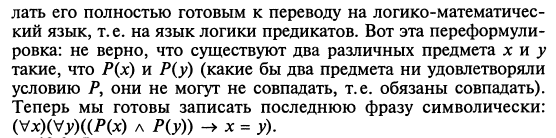 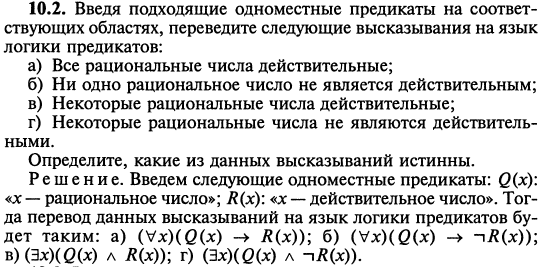 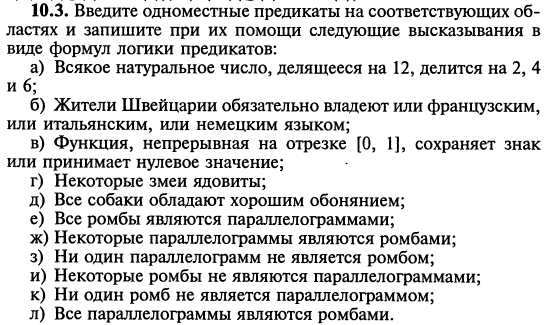 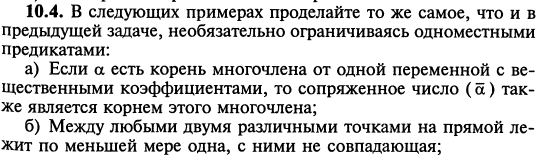 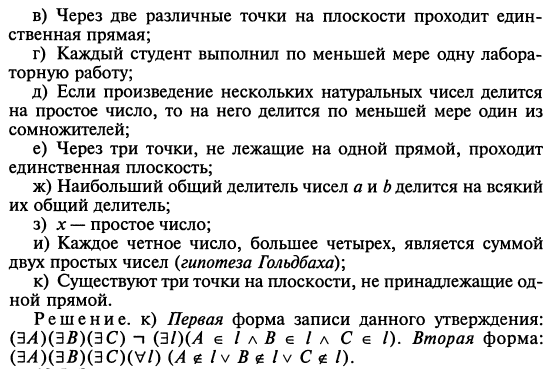 Домашнее задание:Решить задачи №10.1-10.4 (остальные пункты) 